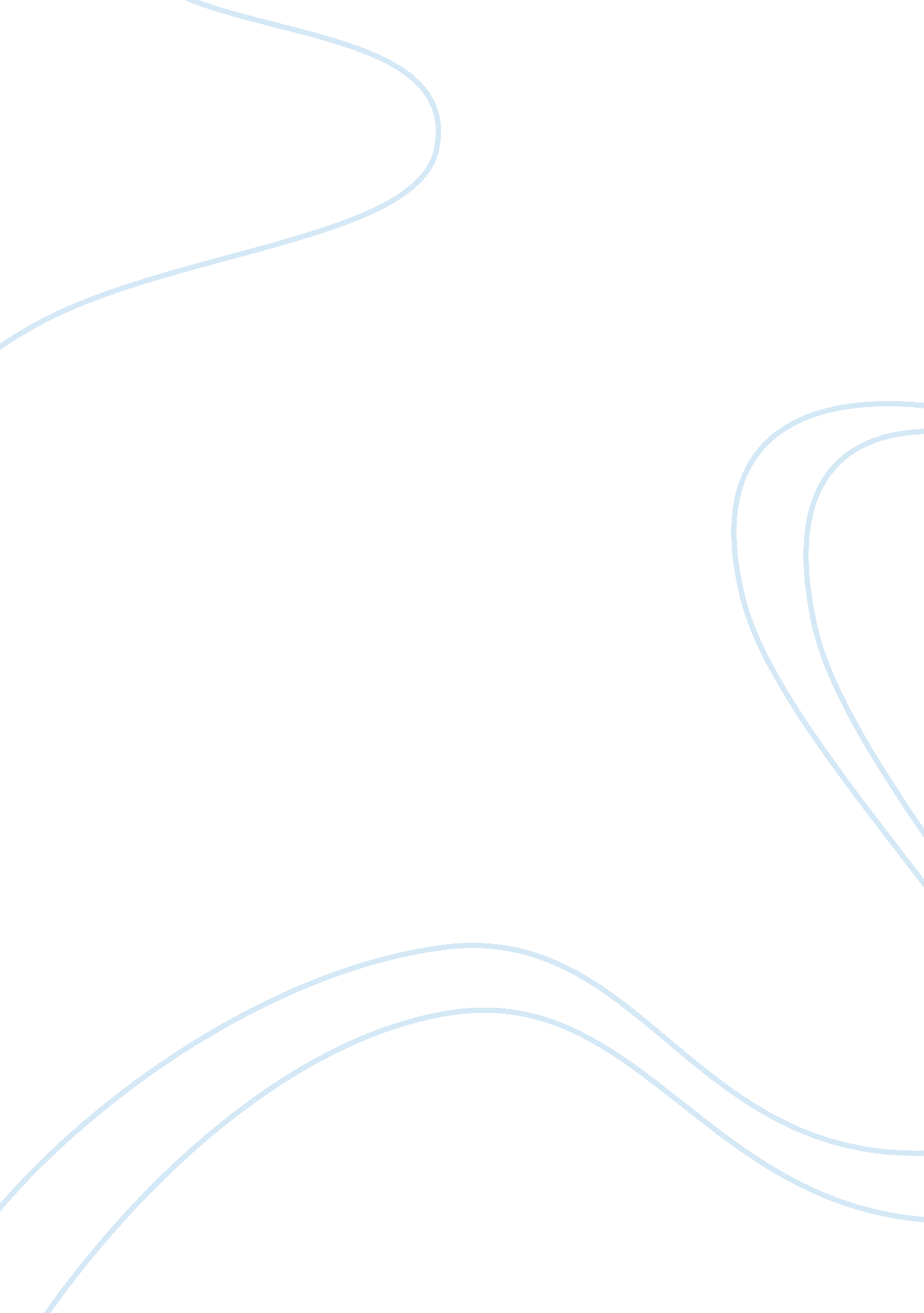 Corrigendum: temporal variability of polycyclic aromatic hydrocarbons in deep-sea...Health & Medicine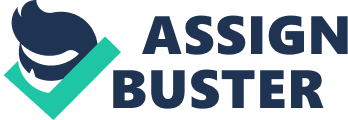 A Corrigendum on 
Temporal Variability of Polycyclic Aromatic Hydrocarbons in Deep-Sea Cephalopods of the Northern Gulf of Mexico by Romero, I. C., Judkins, H., and Vecchione, M. (2020). Front. Mar. Sci. 7: 54. doi: 10. 3389/fmars. 2020. 00054 In the published article, there was an error in the institution name and city in affiliation 1. Instead of “ University of South Florida St. Petersburg, St. Petersburg,” it should be “ University of South Florida, Tampa.” In addition, there was an error in the number source used in the Data Availability Statement. Instead of “ R4. x257. 000-0036” it should be “ doi: 10. 7266/XN8NE9DW .” The corrected Data Availability Statement appears below. Data Availability Statement Data are publicly available through the Gulf of Mexico Research Initiative and Data Cooperative (GRIIDC) at https://data. gulfresearchinitiative. org (doi: 10. 7266/XN8NE9DW ). The authors apologize for this error and state that this does not change the scientific conclusions of the article in any way. The original article has been updated. 